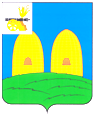 А Д М И Н И С Т Р А Ц И ЯГРЯЗЕНЯТСКОГО СЕЛЬСКОГО ПОСЕЛЕНИЯ РОСЛАВЛЬСКОГО РАЙОНА СМОЛЕНСКОЙ ОБЛАСТИПОСТАНОВЛЕНИЕот 16.03.2017г.                                                                                                 № 09                    ПАСПОРТМуниципальной программы «Безопасность дорожного движения на территории Грязенятского сельского поселения Рославльского района                 Смоленской области  на 2017-2018 годы»                                                                                           УТВЕРЖДЕНО                                                                         Постановлением Администрации                                                      				 Грязенятского сельского  поселенияРославльского района Смоленской области№ 09   от « 16 » марта 2017г.ПРОГРАММАобеспечения безопасности дорожного движения на территории Грязенятского сельского поселения Рославльского района  Смоленской области на 2017-2018 годыРаздел 1. СОДЕРЖАНИЕ ПРОБЛЕМЫ И ОБОСНОВАНИЕ НЕОБХОДИМОСТИ ЕЕ РЕШЕНИЯ ПРОГРАМНО-ЦЕЛЕВЫМ МЕТОДОМБезопасность дорожного движения стала серьезной проблемой, имеющей социальное значение.Ситуация с аварийностью на автотранспорте, ставшая в последнее десятилетие проблемой, потребовала выработки и реализации долгосрочной государственной стратегии в области обеспечения безопасности дорожного движения. Повышение уровня аварийности на автомобильных дорогах в последнее время объясняется наличием следующих факторов:- темпы роста парка транспортных средств не соответствуют темпам строительства и реконструкции дорог;- продолжительный срок эксплуатации транспортных средств и их несоответствие современным требованиям безопасности движения;- ухудшение транспортной дисциплины участников движения.Сохранение жизни и здоровья людей на дорогах - актуальная проблема для  Рославльского района Смоленской области, в том числе и для Грязенятского сельского поселения Рославльского района Смоленской области. В 2015 году по информации ГИБДД по Смоленской области погибло – 226 человек, получили травмы различной степени тяжести – 1842 человек. Статистика говорит сама за себя об увеличении дорожно-транспортного травматизма.Наибольшее количество ДТП происходит по причине нарушения Правил дорожного движения Российской Федерации водителями транспортных средств. Причинами ДТП  с участием детей - нарушение детьми в части несоблюдения правил перехода дорог, нарушение правил дорожного движения (далее ПДД)  велосипедистами.Проблема безопасности дорожного движения имеет ярко выраженный социальный характер, решаться она должна комплексно.Совершенствование системы обеспечения безопасности дорожного движения возможно при наличии финансовой и материально- технической базы.Раздел 2. ЦЕЛИ, ЗАДАЧИ И ЦЕЛЕВЫЕ ПОКАЗАТЕЛИ ПРОГРАММЫЦель программы:обеспечение безопасных условий  движения на дорогах. Для достижения целевых показателей программы  необходимо:- совершенствование системы организации дорожного движения на территории Грязенятского сельского поселения Рославльского  района Смоленской области посредством технического перевооружения ОГИБДД ОВД Рославльского района;- повышение эффективности деятельности по оказанию помощи лицам, пострадавшим в результате ДТП;- повышение эффективности работы по профилактике детского дорожно-транспортного травматизма, путем проведения занятий по ПДД в школе;- повышение безопасности пешеходного движения посредством мероприятий по совершенствованию системы организации дорожного движения и ремонт дорог Грязенятского сельского поселения Рославльского района Смоленской области.           Критериями результативности Программы являются важнейшие целевые показатели и индикаторы, достижение которых определяется посредством сопоставительного анализа фактических показателей аварийности в отчетном периоде относительно базового уровня.Раздел 3. ПЕРЕЧЕНЬ ПРОГРАММНЫХ МЕРОПРИЯТИЙПеречень программных мероприятий представлен в приложении к Программе.Раздел 4. ОБОСНОВАНИЕ РЕСУРСНОГО ОБЕСПЕЧЕНИЯ ПРОГРАММЫРеализация мероприятий Программы осуществляется за счет средств местного бюджета.Объем финансирования Программы составляет  5102200 рублей.Объем финансирования конкретных программных мероприятий указан в приложении к Программе.Объемы финансирования Программы за счет средств местного  бюджета на последующие годы будут уточняться ежегодно.Раздел 5. МЕХАНИЗМ РЕАЛИЗАЦИИ ПРОГРАММЫ             Организацию управления реализацией Программы осуществляет  Комиссия по  безопасности дорожного движения   муниципального образования  Грязенятского сельского поселения Рославльского района Смоленской области (комиссия по БДД).         Текущее управление реализацией Программы осуществляет Администрация Грязенятского сельского поселения Рославльского района Смоленской области, которая является ответственной за    корректировку программных мероприятий.Контроль за ходом выполнения Программы осуществляет Глава муниципального образования Грязенятского сельского поселения Рославльского района Смоленской области.ПЕРЕЧЕНЬ ПРОГРАММЫХ МЕРОПРИЯТИЙОб утверждении муниципальной программы «Безопасность дорожного движения на территории Грязенятского сельского поселения Рославльского района Смоленской области на 2017-2018 годы»Руководствуясь  Федеральным законом от 06 октября 2003 г. № 131-ФЗ «Об общих принципах местного самоуправления в  Российской Федерации» (с изменениями и дополнениями), Федеральным законом от 10.12.1995 № 196-ФЗ «О безопасности дорожного движения» (с изменениями и дополнениями), в целях обеспечения безопасности дорожного движения на территории Грязенятского сельского поселения Рославльского района Смоленской области                                                                                       Администрация Грязенятского сельского поселения Рославльского района Смоленской области                                                           п о с т а н о в л я е т: 1.Утвердить прилагаемую муниципальную программу  «Безопасность дорожного движения на территории  Грязенятского сельского поселения Рославльского района Смоленской области на 2017-2018 годы».                                                                      2.Настоящее постановление подлежит обнародованию на стенде администрации и размещению на официальном сайте администрации Грязенятского сельского поселения Рославльского района Смоленской области: http://gryasenyat.smolinvest.ru. в сети  Интернет 3.Контроль за исполнением данного постановления оставляю за собой.Глава муниципального образования                                              Грязенятского сельского поселения                                             Рославльского района Смоленской области                        Г.И.МамонтовНаименование программыМуниципальная программа « Безопасность дорожного движения на территории   Грязенятского сельского поселения Рославльского района Смоленской области на 2017-2018 годы»Правовое основание для разработки ПрограммыФедеральный закон от 10.12.1995г. №196-ФЗ «О безопасности дорожного движения»Федеральный закон от 08.11.2007г. №257 ( в редакции от 22 июля 2008г.) »Об автомобильных дорогах и дорожной деятельности в Российской Федерации»Федеральный закон от 06.10.2003г. №131 «Об общих принципах организации местного самоуправления в Российской Федерации»Правила благоустройства, обеспечения чистоты и порядка  на территории муниципального образовании Грязенятского сельского поселения Рославльского района Смоленской областиОсновные цели и задачиПрограммыОсновной целью Программы является обеспечение  безопасных условий движения на дорогах.Условием достижения цели является решение задачи обеспечения безопасности движениях на дорогах сельского поселения.Разработчик ПрограммыАдминистрация муниципального образования Грязенятского сельского поселения Рославльского района Смоленской областиОсновные исполнителиПрограммыАдминистрация Грязенятского сельского поселения Рославльского района Смоленской области,заинтересованные учреждения и организацииСроки реализации Программы2017-2018 годыОбъем и источники финансирования ПрограммыОбъем финансирования мероприятий Программы определяется Администрацией муниципального образования Грязенятского сельского поселения Рославльского района Смоленской области.Объем финансирования программы за счет местного бюджета 5102200 руб., из них по годам:2017г. –  2571300 руб.2018г. –  2530900 руб.Ожидаемые конечные результаты реализации ПрограммыСохранение жизни и здоровья  граждан сельского поселения на дорогах.Органы, осуществляющие контроль за реализацией ПрограммыКонтроль за выполнением мероприятий Программы осуществляет Администрация муниципального образования Грязенятского сельского поселения Рославльского района Смоленской области№п\пНаименование мероприятиясрокреализацииОбъём и источник финансирования(тыс.руб.)Объём и источник финансирования(тыс.руб.)Объём и источник финансирования(тыс.руб.)Объём и источник финансирования(тыс.руб.)Исполнительмероприятий№п\пНаименование мероприятиясрокреализациивсегопо годампо годампо годамИсполнительмероприятий№п\пНаименование мероприятиясрокреализацииГод2017Год2018бюджет с\пИсполнительмероприятий123456781.Разработка схем организации дорожного движения2017-201840,020,020,040,0АдминистрацияГрязенятского сельского поселенияРославльского районаСмоленской области2.Обеспечение контроля за работой освещения улично-дорожной сети.2017-2018247,4123,7 123,7247,4АдминистрацияГрязенятского сельского поселенияРославльского районаСмоленской области3Восстановление уличного освещения по д.   Грязенять и с.Троицкий20172018200100100200АдминистрацияГрязенятского сельского поселенияРославльского районаСмоленской области4.Регулярное освещение вопросов безопасности дорожного движения,  в местах обнародования правовых актов, с целью формирования негативного отношения населения к правонарушителям в сфере дорожного движения.2017-2018АдминистрацияГрязенятского сельского поселенияРославльского районаСмоленской области5.Ремонт дорог местного значения Грязенятского сельского поселения2017-20183824800230000015248003824800АдминистрацияГрязенятского сельского поселенияРославльского районаСмоленской области ДСПМК6.Проведение внеклассной работы с детьми:целевые прогулки, музыкальные тематические утренники «Умелый пешеход», соревнования, конкурсы,  направленные на безопасность движения, акции «Внимание дети!»,обновление уголков безопасности в учебных учреждениях «Профилактика детского дорожно-транспортного травматизма».Проведение общешкольных собраний «Профилактика детского дорожно-транспортного травматизма»2017-2018Члены комиссии по безопасности движения, администрация школы с   привлечением работниковОГИБДД ОВД Рославльского района7Паспортизацияавтомобильныхдорог местного значения в Грязенятскомсельскомпоселении 2017-2018 240,0 115,7124,3240.0«Смолтрансизыскания»АдминистрацияГрязенятского сельского поселенияРославльского районаСмоленской области8Установка дорожных знаков2017-201815010050150АдминистрацияГрязенятского сельского поселенияРославльского районаСмоленской области9Организация содержания автомобильных дорог местного значения2017-2018400200200400АдминистрацияГрязенятского сельского поселенияРославльского районаСмоленской области